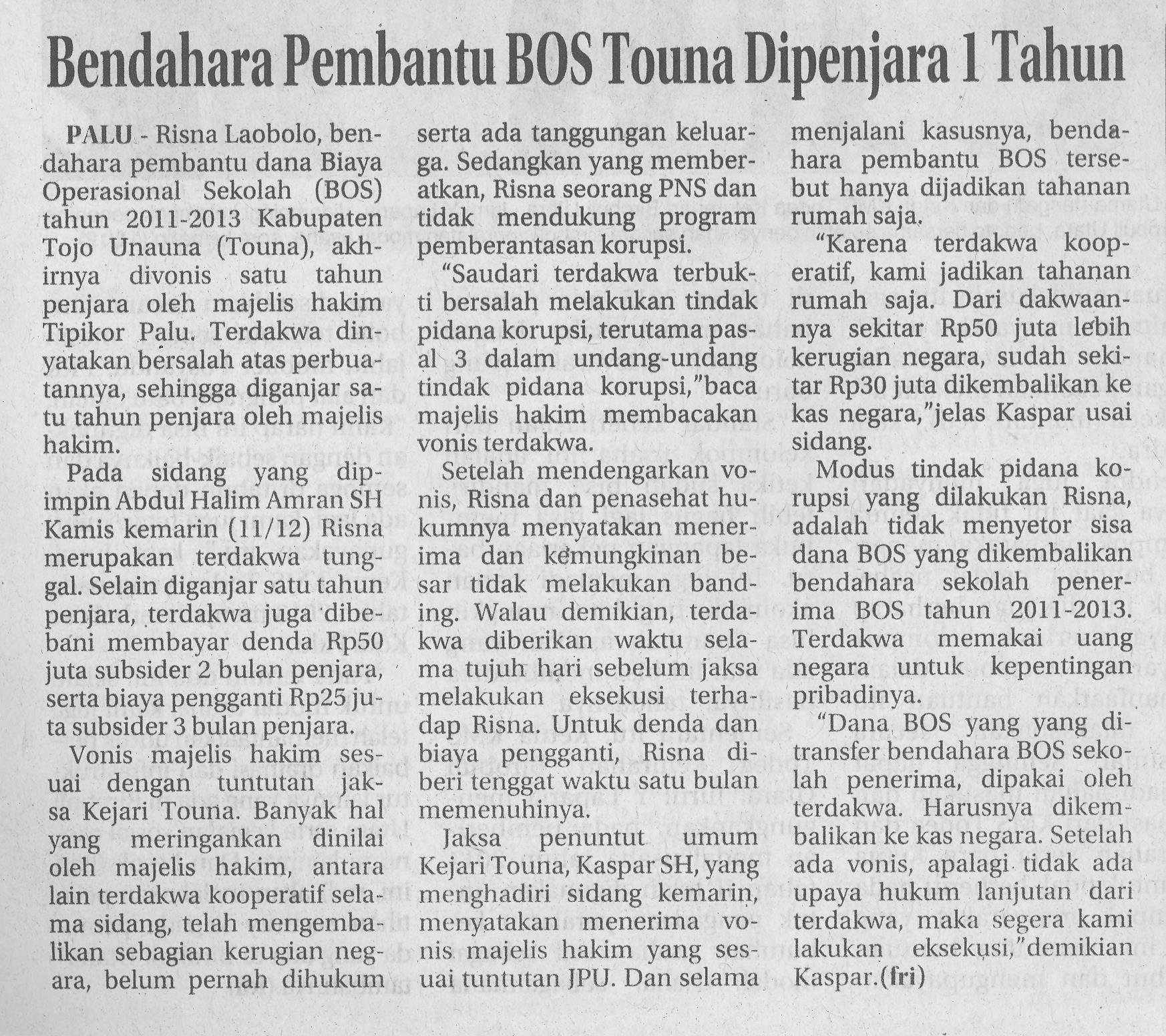 Harian    :Radar SultengKasubaudSulteng IIHari, tanggal:Jum’at, 12 Desember 2014KasubaudSulteng IIKeterangan:KasubaudSulteng IIEntitas:TounaKasubaudSulteng II